University of Salahaddin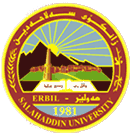 College of Science Department of PhysicsGeneral Physics“Solar Energy Systems and Possibility for Application in Heating and Cooling”Prepared by:            Habiba J. SlemanSupervised by:      Dr. Hassan Sadi Ibrahim     Newroz 2722					                         March 2022 